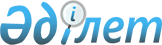 О снятии ограничительных мероприятий и признании утратившим силу постановления акимата Тарбагатайского района от 31 октября 2018 года № 572 "Об установлении ограничительных мероприятий в населенном пункте "Үштөбе" Кызыл кесикского сельского округа Тарбагатайского района"Постановление акимата Тарбагатайского района Восточно-Казахстанской области от 22 августа 2019 года № 360. Зарегистрировано Департаментом юстиции Восточно-Казахстанской области 22 августа 2019 года № 6125
      Примечание ИЗПИ.

      В тексте документа сохранена пунктуация и орфография оригинала.
      В соответствии с подпунктом 10) пункта 2 статьи 10 Закона Республики Казахстан от 10 июля 2002 года "О ветеринарии", подпунктом 4) пункта 2 статьи 46 Закона Республики Казахстан от 6 апреля 2016 года "О правовых актах" и на основании представления главного государственного ветеринарно-санитарного инспектора территориальной инспекции Тарбагатайского района № 782 от 18 июля 2019 года, акимат Тарбагатайского района ПОСТАНОВЛЯЕТ:
       1. Снять ограничительные мероприятия в населенном пункте "Үштөбе" Кызыл кесикского сельского округа Тарбагатайского района в связи с проведением комплекса ветеринарных мероприятий по ликвидации заболевания бруцеллез среди крупного рогатого скота.
       2. Признать утратившим силу постановление акимата Тарбагатайского района от 31 октября 2018 года № 572 "Об установлении ограничительных мероприятий в населенном пункте "Үштөбе" Кызыл кесикского сельского округа Тарбагатайского района (Зарегистрировано в реестре государственной регистрации нормативных правовых актов за № 5-16-149, опубликовано 15 сентября 2018 года в газете "Тарбагатай" и в Эталонном контрольном банке нормативных правовых актов Республики Казахстан в электронном виде 06 ноября 2018 года).
       3. Настоящее постановление вводится в действие по истечении десяти календарных дней после дня его первого официального опубликования.
					© 2012. РГП на ПХВ «Институт законодательства и правовой информации Республики Казахстан» Министерства юстиции Республики Казахстан
				
      Аким района

С. Садвакасов
